Ich möchte dem Verein „Tauchclub Weinviertel“ beitreten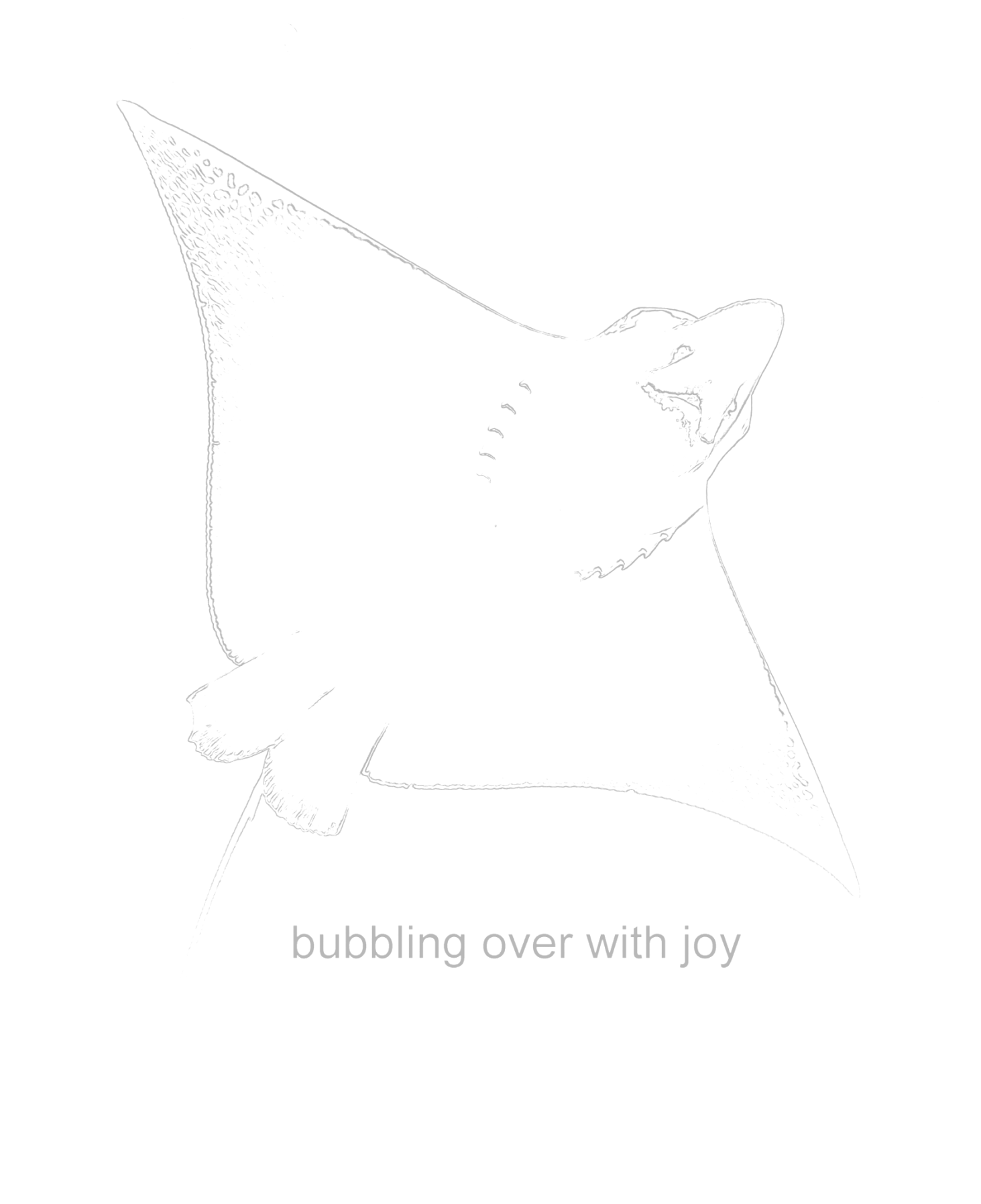 Name:Mitgliedsnummer:Geburtstag:Adresse:Telefonnummer:Email:Ich bezahle den Mitgliedsbeitrag i.d. Höhe von 	 €  (Erw 49/Junior 25/Fam 110/Fam 120) als außerordentliches Mitglied per Überweisung oder in bar:  Bankverbindung bei der ERSTE BANK   IBAN   AT 592011182528698500; BIC    GIBAATWWXXX.Per wiederkehrendem Lastschriftverfahren siehe Rückseite! Der Mitgliedsbeitrag ist bis spätestens 31.01. jeden Jahres zu entrichten.Beendigung der Mitgliedschaft kann nur zum 31.12. jeden Jahres erfolgen und muß dem Vorstand mindestens ein Monat vorher schriftlich mitgeteilt werden.__________________________								Ort, Datum, Unterschrift					Der Vereinsvorstand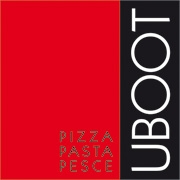 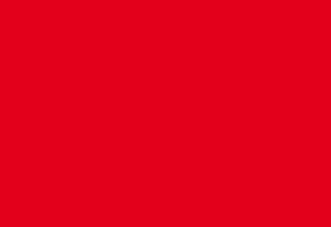 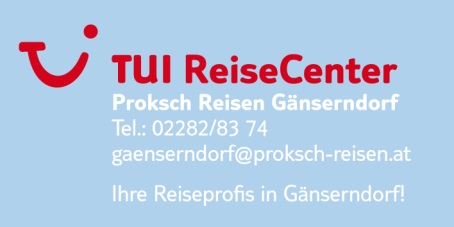 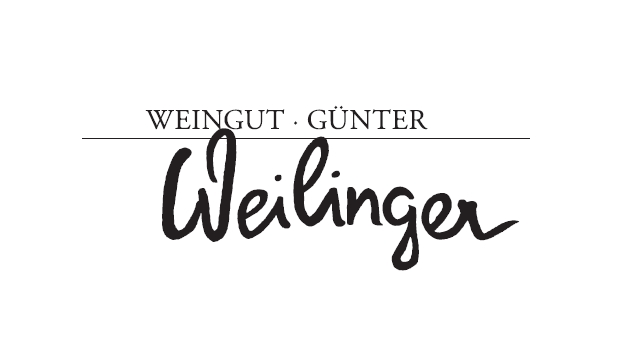 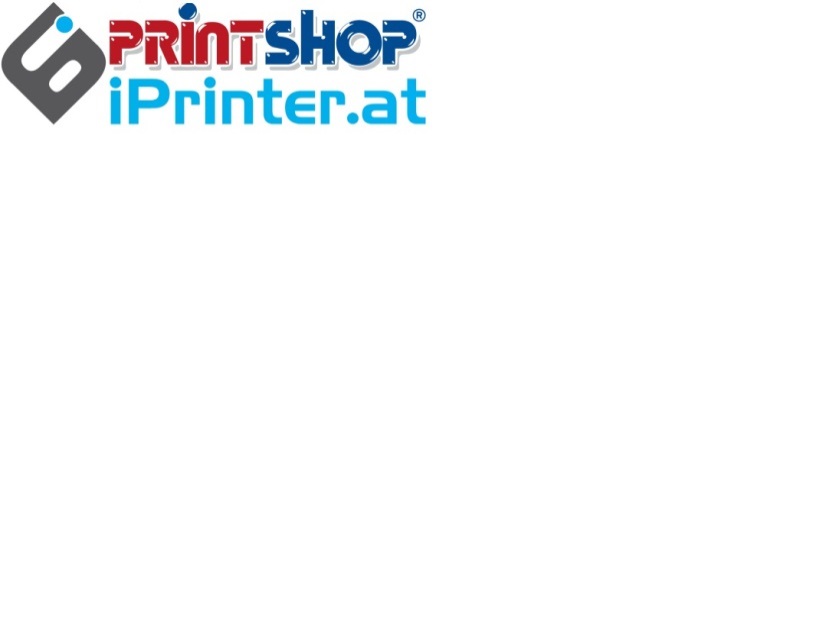 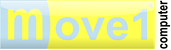 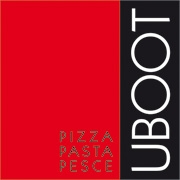 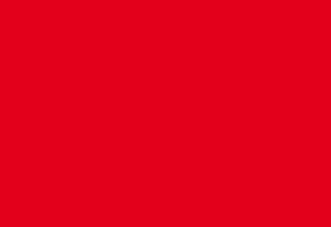 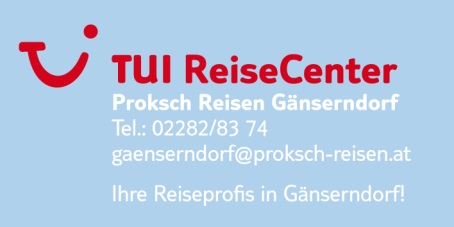 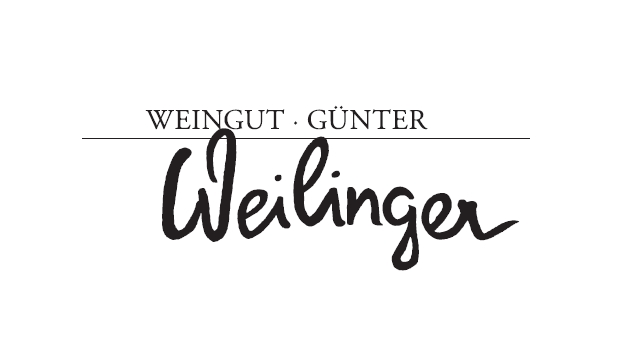 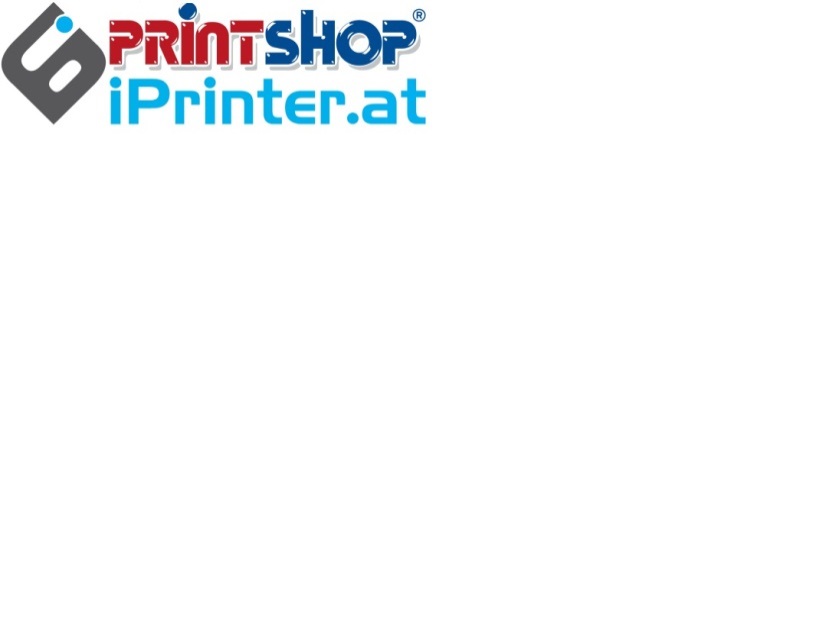 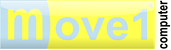 